		Circuit « VIVA MEXICO » 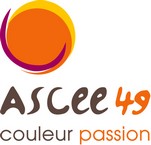 		lundi 17 au  vendredi 28 mai 2021		Circuit 12 jours / 10 nuits
CES PRIX COMPRENNENT : Le transfert en autocar ANGERS / PARIS CDG et retour Le transport aérien PARIS / MEXICO – CANCUN / PARIS sur vols réguliers AIR FRANCE L’assistance aéroport au départ de PARIS Les transferts aéroport / hôtel / aéroport et circuit en autocar climatisé L’hébergement 10 nuits, en chambre double en hôtel de 1ère catégorie suivants (ou similaires) :Mexico : MetropolPuebla : Plaza PoblanaVeracruz : Comfort InnSan Cristobal : CatedralPalenque : Villas Kin Ha Merida : Residencial Cancun : Beachscape Kin Ha ou Aquamarina Beach Resort La pension complète du dîner du 1er jour au déjeuner du 11ème jour La formule « Tout Inclus » à l’hôtel à Cancun du dîner du 9ème jour au 11ème jour (12h00) Les excursions et visites mentionnées au programme dont : La visite guidée de Mexico,La visite du site archéologique de Teotihuacan, La visite de Puebla, La visite du Musée d’Anthropologie, Visite d’une ferme de café, Le tour d’orientation de Veracruz, La promenade en bateau au Canyon del Sumidero, La visite de San Cristobal et de son marché, La visite de San Juan Chamula et Zinacantan, L’arrêt à Agua Azul La découverte du Cénote IKKIL La visite du site archéologique de Palenque• Une réunion d’information avant le départ.L’assistance d’un guide accompagnateur francophone durant toute la partie circuit L’assistance de guides locaux spécialisés sur les sites Le port des bagages dans les hôtels (1 seul bagage par personne) Les taxes et service dans les restaurants Les taxes internationales d’ aéroports et surcharges carburant : 340 € à ce jour Un carnet de voyage avec guide et étiquette bagage L’assurance MULTIRISQUES PRIVILÈGE: assistance, rapatriement, bagages, annulationCE PRIX NE COMPREND PAS :
• Le supplément chambre individuelle (en nombre limité et soumis à accord préalable),• Les boissons aux repas,• Les pourboires obligatoires aux guides et chauffeurs.Formalités pour les ressortissants français : Passeport obligatoire en cours de validité.Bulletin d'inscription à adresser au bureau ASCEE49 ,Direction Départementale des Territoires de Maine et Loire ASCEEA 49 
15 bis, rue Dupetit Thouars 49047 Angers Cedex 01  
avant le 28 décembre 2019(Les inscriptions, accompagnées du 1er versement, seront validées par ordre d’arrivée)NOM, Prénom :…………………………..........................………………...…………...N° de carte ASCEE ...........................………... Service : …………………………...............…………………….... …………………...Tél. : ……………………….............................… Adresse personnelle : ...............................................................................................…………………………..Ville : ..................................................……………………………………..Code postal :............................................. Tél personnel : ..........................................................……………………….Tél portable : .......................................… Mail : .....................................................................................................................................…………………………..Coordonnées de la personne à contacter en cas de problème lors du voyage (nom, prénom, téléphone portable)…………………………………………………………………………….………………………………………………………………………………………………………………………..ATTENTION : les tarifs sont fixés sur la base de 30 participants et ce voyage ne pourra se dérouler qu’à cette condition. Chaque adhérent peut proposer le voyage à une personne ou un couple extérieur (adhérent occasionnel).Total à régler :...........................................EurosLes chèques prix du voyage, supplément chambre individuelle seront établis à l'ordre de DECALAGE HORAIRELes chèques vacances sont acceptésL’adhésion occasionnelle sera réglée uniquement par chèque bancaire établi à l’ordre de l’ASCEEA49Pour tous renseignements complémentaires, merci de nous contacter par messagerie à l'adresse suivantedde-49.ascee.association@i-carre.net Je choisis :	Chambre double. Je partage ma chambre avec : ...........................................................................	Chambre individuelle (+ 290 € à rajouter au 1er versement effectué à l’inscription) Règlement suivant échéancier ci-après :Je fournis la totalité de mes chèques qui seront remis ,par l’ASCEEA49, à l’agence Décalage Horaire aux dates indiquées sur l’échéancierRèglement par chèques vacances pour un montant de : 			…………….€Règlement par chèques bancaires pour un montant de :			…………….€Règlement, par chèque, de l’adhésion ASCEEA49 pour les adhérentsoccasionnels :									…………….€								TOTAL :	…………….€Fait à………………………………………..le ……………………..			Signature :L'annulation émanant du client entraîne le versement de frais variables selon la date à laquelle elle intervient" Annulation partielle :- Jusqu'à 120 jours du départ : 10% du montant total du voyage par place annulée- De 119 à 60 jours du départ : Pénalité de 20% du tarif par place annulée.- De 59 à 30 jours du départ : Pénalité de 30% du tarif par place annulée.- De 29 à 15 jours du départ : Pénalité de 60% du tarif par place annulée.- A compter de 14 jours du départ : Pénalité de 100% du tarif par place annulée.Nom PrénomPrix du
voyage1950 €/persAdhésion occasionnelle
15 € / persSupplément
chambre
individuelle
290 €/persTotal par personne
Option 1Option 1Option 1Option 1Option 1Option 1Option 1DateAdhérents ASCEEA49Adhérents OccasionnelsNombre de personnesChambre individuelleTOTALChèque à l’ordre de :30/01/20130 €/pers130 €/pers15 €290,00 €Décalage horaireASCEEA4929/02/20130 €/pers130 €/persDécalage horaire31/03/20130 €/pers130 €/persDécalage horaire30/04/20130 €/pers130 €/persDécalage horaire31/05/20130 €/pers130 €/persDécalage horaire30/06/20130 €/pers130 €/persDécalage horaire31/07/20130 €/pers130 €/persDécalage horaire31/08/20130 €/pers130 €/persDécalage horaire30/09/20130 €/pers130 €/persDécalage horaire31/10/20130 €/pers130 €/persDécalage horaire30/11/20130 €/pers130 €/persDécalage horaire30/12/20130 €/pers130 €/persDécalage horaire30/01/21130 €/pers130 €/persDécalage horaire28/02/21130 €/pers130 €/persDécalage horaire31/03/21130 €/pers130 €/persDécalage horaireOption 2Option 2Option 2Option 2Option 2Option 2Option 2DateAdhérents ASCEEA49Adhérents OccasionnelsNombre vde personnesChambre individuelleTOTALChèque à l’ordre de :30/01/20130 €/pers130 €/pers15 €290,00 €Décalage horaireASCEEA4931/12/20910 €/pers910 €/persDécalage horaire31/04/21910 €/pers910 €/persDécalage horaire